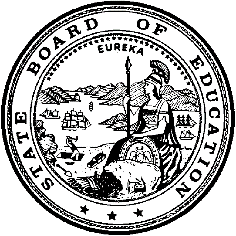 California Department of EducationExecutive OfficeSBE-005 (REV. 1/2018)General WaiverCalifornia State Board of Education 
November 2020 Agenda
Item #W-05SubjectRequest by three local educational agencies to waive California Education Code sections 15106 and 15270(a) to allow the districts to exceed their bonded indebtedness limits. Total bonded indebtedness may not exceed 2.50 percent of the taxable assessed valuation of property for unified school districts. Depending on the type of bond, a tax rate levy limit of $60 per $100,000 of assessed value for unified school districts may also apply.Waiver NumbersFresno Unified School District 1-26-2020Paramount Unified School District 1-29-2020Santa Paula Unified School District 1-27-2020Type of ActionAction, ConsentSummary of the IssuesThe Fresno Unified School District’s (Fresno USD) bonded indebtedness is statutorily limited not to exceed 2.50 percent, which prohibits the district from proceeding with its proposed issuances of $90 million from Measure X (approved by voters in November 2016), and $325 million from Measure M (approved by voters in March 2020) for a cumulative total of $415 million. The district is requesting that the State Board of Education (SBE) authorize the district to exceed its statutory bonding capacity limit to a rate up to, but not to exceed, 4.00 percent.The Paramount Unified School District (Paramount USD)’s bonded indebtedness is statutorily limited not to exceed 2.50 percent, which prohibits the district from proceeding with its proposed issuance of the remaining $49.83 million from Measure I (approved by voters on November 8, 2016). The district is requesting that the SBE authorize the district to exceed its statutory bonding capacity limit to a rate up to, but not to exceed, 3.00 percent.The Santa Paula Unified School District (Santa Paula USD)’s bonded indebtedness is statutorily limited not to exceed 2.50 percent, which prohibits them from proceeding with its proposed issuance of the remaining $9.6 million from Measure P (approved by voters on June 7, 2016). The district is requesting that the SBE authorize the district to exceed its statutory bonding capacity limit to a rate up to, but not to exceed, 2.93 percent.Authority for WaiverCalifornia Education Code (EC) Section 33050RecommendationApproval: NoApproval with conditions: YesDenial: NoThe California Department of Education (CDE) recommends that the bonded indebtedness limit be waived for each of the districts with the following conditions:
(1) the periods of request do not exceed the recommended period on Attachment 1; (2) the total bonded indebtedness does not exceed the recommended new maximum shown on Attachment 1; (3) the districts do not exceed the statutory tax rate; (4) the waivers are limited to the sale of bonds approved by the voters on the measures noted on Attachment 1; and (5) the districts comply with the statutory requirements of Assembly Bill 182 related to school bonds, which became effective on January 1, 2014.Summary of Key IssuesThe California EC provides limits related to a district’s total bonded indebtedness. 
EC sections 15106 and 15270(a) limit a unified school district’s total general obligation (G.O.) bond indebtedness to 2.50 percent.To raise funds to build or renovate school facilities, with voter authorization, school districts may issue G.O. bonds. Under Proposition 46, school districts are allowed to increase the property tax rate above one percent for the period necessary to pay off new G.O. bonds if the following conditions are met:Two-thirds of those voting in a local election have approved the issuance of the bonds.The money raised through the sale of the bonds is exclusively used to purchase or improve land and buildings.In November 2000, districts were given another option for authorizing and issuing bonds when California voters passed Proposition 39, which allows school bonds to be approved with a 55 percent majority vote if the district abides by several administrative requirements, such as establishing an independent Citizens’ Oversight Committee to oversee the use of the funds. Once G.O. bonds are authorized, school districts issue the bonds in increments as needed to fund their facility projects. When the voters authorize a local G.O. bond, they are simultaneously authorizing a property tax increase to pay the principal and interest on the bond. For Proposition 39 bonds, EC Section 15270(a) limits the tax rate levy authorized in each election to $60 per $100,000 of taxable property for unified school districts.Without a waiver, school districts that are close to their bonding capacity must decide either to issue fewer bonds, delay the issuance of bonds until their assessed valuation increases, or obtain other more expensive non-bond financing to complete their projects, the costs of which could be paid from district general funds. Therefore, the CDE has historically recommended that the SBE approve related waiver requests with the condition that the statutory tax levies are not exceeded at the time the bonds are issued.AB 182 (Chapter 477, Statutes of 2013) has established parameters for the issuance of local education bonds that allow for the compounding of interest, including capital appreciation bonds (CABs). AB 182 requires a district governing board to do the following:Before the bond sale, adopt a resolution at a public meeting that includes specific criteria, including being publicly noticed on at least two consecutive meeting agendas.Be presented with an agenda item at a public board meeting that provides a financial analysis of the overall costs of the bonds, a comparison to current interest bonds, and reasons why the compounding interest bonds are being recommended.After the bond sale, present actual cost information at the next scheduled public meeting and submit the cost information of the sale to the California Debt and Investment Advisory Commission.Fresno USDFresno USD wishes to proceed with its proposed issuances of $90 million from 
Measure X (approved by voters in November 2016) and $325 million from Measure M (approved by voters in March 2020), for a cumulative total of $415 million. The issuance will be used to increase safety and security; attract and retain teachers; improve career education, technology, and science classrooms; remove lead and asbestos; and upgrade heating and air conditioning. The issuance of $415 million will increase the district’s outstanding bonded indebtedness limit to a rate up to, but not to exceed, 
4.00 percent.Paramount USDParamount USD wishes to proceed with its proposed issuance of the remaining $49.83 million from Measure I (approved by voters on November 8, 2016). The issuance will go toward safety, security, and health system improvements to all of the district’s 23 school campuses; improvements and equipment to support 21st Century Learning and classroom technology projects; improving, upgrading, renovating, and constructing school facilities needed for Career Technical Education (CTE); constructing a new CTE high school campus; and other priority school facility and district-wide improvement, upgrade, renovation, and athletic facilities projects. The issuance of $49.83 million will increase the district’s outstanding bonded indebtedness limit to a rate up to, but not to exceed, 3.00 percent.In 2017, the district issued its first series of bonds under the 2016 bond authorization in the principal amount of $25.67 million. In 2019, the district issued its second series of bonds under the 2016 bond authorization in the principal amount of $30.49 million. The district is now planning on generating the $49.83 million remaining principal balance under the 2016 Bond Authorization for funding its authorized projects in the September 1, 2020 to September 1, 2021 timeframe.The SBE previously approved the district’s waiver request (#5-11-2018-W-07) on January 10, 2019 to increase its bonded indebtedness level from the statutory 2.50 percent to 2.80 percent. The 2019 waiver was limited to the issuance of general obligation bonds authorized under the district’s 2016 Bond Authorization. The district is now requesting that its outstanding bonded indebtedness limit under the 2019 Waiver be increased by an amount not to exceed 3.00 percent from September 1, 2020 through September 1, 2021. This request seeks to amend the 2019 waiver so as to increase the amount of issuance without extending the time period established in the 2019 request.Santa Paula USDSanta Paula USD wishes to proceed with its proposed issuance for the remaining 
$9.6 million from Measure P (approved by School Facility Improvement District [SFID] Number 1 voters on June 7, 2016). The issuance will go toward upgrading elementary and middle school classrooms within the SFID, including restrooms and facilities; replacing leaky roofs; providing air conditioning and ventilation systems; upgrading/replacing outdated electrical and deteriorating plumbing systems; constructing new science labs and classrooms; and improving student access to computers/technology. The SFID currently has approximately $7.2 million of net debt capacity, which is not sufficient to issue the remaining $9.6 million of authorization from Measure P. The district and SFID want to take advantage of very low interest rates and accelerate construction to limit project cost escalation. The issuance of $9.6 million will increase the district’s outstanding bonded indebtedness limit to a rate up to, but not to exceed, 2.93 percent.Demographic InformationFresno USD has a student population of 73,249 and is located in Fresno County.Paramount USD has a student population of 14,875 and is located in Los Angeles County.Santa Paula USD has a student population of 5,153 and is located in Ventura County.Because these are general waivers, if the SBE decides to deny the waivers, it must cite one of the seven reasons in EC Section 33051(a), available on the California Legislation Information Web page at https://leginfo.legislature.ca.gov/faces/codes_displaySection.xhtml?lawCode=EDC&sectionNum=33051.Summary of Previous State Board of Education Discussion and ActionThe SBE has approved all bond limit waiver requests limited to the sale of already authorized bonds and at the tax rate levy stated on the bond measure.Waiver#: 5-11-2018-W-07, was previously approved by the SBE as part of the January 2019 Agenda and it expires on 12/15/2021. It is available on the SBE Web page located at https://www.cde.ca.gov/be/ag/ag/yr19/documents/jan19w07.docx.Fiscal AnalysisApproval of the waivers would allow the districts to accelerate their issuance of voter-approved bonds.AttachmentsAttachment 1: Summary Table (3 pages)Attachment 2: Fresno Unified School District General Waiver Request 1-26-2020 (3 pages). (Original waiver request is signed and on file in the Waiver Office)Attachment 3: Paramount Unified School District General Waiver Request 1-29-2020 (4 pages). (Original waiver request is signed and on file in the Waiver Office.Attachment 4: Santa Paula Unified School District General Waiver Request 1-27-2020 (2 pages). (Original waiver request is signed and on file in the Waiver Office.Attachment 1: Summary Table	California Education Code (EC) Section 15106 et seq.Created by the California Department of EducationSeptember 2020Attachment 2: Fresno Unified School District General Waiver Request 1-26-2020California Department of EducationWAIVER SUBMISSION – GeneralCD Code: 1062166Waiver Number: 1-26-2020Active Year: 2020Date In: 8/31/2020 7:56:32 PMLocal Education Agency: Fresno UnifiedAddress: 2309 Tulare St.Fresno, CA 90245Start: 11/1/2020End: 9/1/2036Waiver Renewal: NoWaiver Topic: School Construction BondsEd Code Title: Bond Indebtedness Limit - Unified S.D.Ed Code Section: 15106Ed Code Authority: 33050-33053Education Code or CCR to Waive: 15106. A unified school district or community college district may issue bonds that, in aggregation with bonds issued pursuant to Section 15270, shall not exceed [2.5] percent of the taxable property of the school district or community college district, or the school facilities improvement district, if applicable, as shown by the last equalized assessment of the county or counties in which the district is locatedOutcome Rationale: Desired OutcomeThe granting of this waiver will permit the Fresno Unified School District to issue up to $90 million in general obligation bonds from its 2016 election and $325 million from its 2020 election, as authorized by the District voters.RationaleA. BackgroundThe Fresno City School District was formed as an elementary school district on February 6, 1873. Its first school was built in 1875. It became operative as a unified school district on July 1, 1948, following annexation of the Calwa School District to the Fresno City School District, and their consolidation with the Fresno High School District. Since 1947, the District has annexed all or parts of eight other school districts. The District presently serves students from portions of the cities of Clovis and Fresno, California, and from some unincorporated areas of Fresno County. The District’s boundary is roughly defined by W. Herndon Avenue on the north, N. Clovis Avenue on the east, E. North Avenue on the south, and N. Brawley Avenue and S. Cornelia Avenue on the west. With 103 schools and approximately 74,247 students (inclusive of students in the District’s preschool program) enrolled in fiscal year 2019-20, the District is the third-largest public-school district in California as measured by enrollment.District voters approved bond measures in 2016 and 2020 for principal amounts of $225 million and $325 million. Approximately $90 million of the 2016 election and all $325 million of the 2020 election remains unissued.The District anticipates needing a waiver of Education Code section 15106 in order to issue the remaining 2016 and 2020 bond authorizations. The District is requesting the waiver to issue bonds using a 4.0% debt limit factor until August 2036.B. Financial InformationThe attached analysis shows the outstanding bonds of the District, bonding capacity projections, and tax rate projections.C. Reasons to approve this waiver1. Approval will permit the District to provide essential learning facilities to its students sooner, rather the waiting until a future fiscal year when the bond indebtedness of the District is expected to fall below the 2.50% limit set forth in the California Education Code.2. Approval will allow the District to capitalize on lower construction costs.3, Approval will allow the District to take advantage of the current interest rate environment.4. Approval will satisfy the will of the District voters who approved the 2016 and 2020 bond authorization.Student Population: 73,249City Type: UrbanPublic Hearing Date: 8/12/2020Public Hearing Advertised: Notice in newspaperLocal Board Approval Date: 8/12/2020Community Council Reviewed By: District Advisory CommitteeCommunity Council Reviewed Date: 8/13/2020Community Council Objection: NoCommunity Council Objection Explanation:Audit Penalty Yes or No: NoCategorical Program Monitoring: NoSubmitted by: Ms. Chris HiattPosition: District Financial AdvisorE-mail: chris.hiatt@keygentcorp.comTelephone: 310-774-7071Bargaining Unit Date: 09/9/2020Name: California School Employees Association, Chapters 125 & 143Representative: Denesa MooreTitle: Labor Relations RepresentativePhone: 209-472-2170 ext. 6115Position: SupportComments:Bargaining Unit Date: 06/30/2020Name: Fresno Teachers AssociationRepresentative: Louis JamersonTitle: Executive DirectorPhone: (559) 360-5338Position: NeutralComments:Bargaining Unit Date: 08/19/2020Name: International Association of Machinist & AerospaceRepresentative: Jeremy CelayaTitle: Business RepresentativePhone: 559-264-2815Position: SupportComments:Bargaining Unit Date: 08/24/2020Name: SEIU 521Representative: Richard StreetsTitle: Internal OrganizerPhone: (559) 288-3204 Position: NeutralCommentsAttachment 3: Paramount Unified School District General Waiver Request 1-29-2020California Department of EducationWAIVER SUBMISSION – GeneralCD Code: 1964873Waiver Number: 1-29-2020Active Year: 2020Date In: 8/28/2020 2:35:27 PMLocal Education Agency: Paramount Unified School DistrictDistrict Address: 15110 California Ave.Paramount, CA 90723Start: 9/1/2020End: 9/1/2021Waiver Renewal: NoPrevious Waiver Number: 5-11-2018-W-07Previous SBE Approval Date: 1/2/2019Waiver Topic: School Construction BondsEd Code Title: Bond Indebtedness Limit - Unified S.D.Ed Code Section: 15270(a)Ed Code Authority: 33050Education Code or CCR to Waive: 15270(a). The total amount of bonds issued, including bonds issued pursuant to Chapter 1 (commencing with Section 15100) shall not exceed 2.50% of the taxable property value of the district as shown by the last equalized assessment of the county or counties in which the district is located.Outcome Rationale: Background:2016 “Measure I” – On November 8, 2016, the voters of the Paramount Unified School District (“District”) approved “Measure I” which authorized $106 million (“2016 Bond Authorization”) principal amount of general obligation bonds (“Bonds”) to be issued under the Proposition 39 parameters. The primary purpose of the 2016 Bond Authorization is to provide funding for the following types of voter authorized school facilities projects (“Authorized Projects”):i. Safety, Security and Health system improvements to all of the District’s 23 school campuses;ii. Improvements and equipment to support 21st Century Learning and Classroom Technology projects;iii. Improve, upgrade, renovate and construct school facilities needed for Career Technical Education;iv. Construct a new CTE high school campus; andv. Other priority school facility and district-wide improvement, upgrade, renovation, and athletic facilities projects.The 2016 Bond Authorization was the third (3) bond measure election (1998, 2006, and 2016) approved by the District’s voters since 1998. The 2016 Bond Authorization was approved by approximately 84% or the District’s voters that participated in the 2016 election. As part of the 2016 Bond Authorization, the voters also authorized the District to periodically seek a bonded indebtedness limit waiver, and to issue the authorized bonds in excess of the 2.50% unified school district statutory debt limit as the California State Board of Education (“CDE”) may approve. As a direct result of the District’s prior two (2) bond authorizations (1998 and 2006), the waiver provision was set forth in the 2016 Bond Authorization for voter approval in order to fully issue the approved $106 million bond principal amount over a timeframe needed by the District to complete the Authorized Projects.In 2017, the District issued its first series of bonds (“2017 Series A Bonds”) under the 2016 Bond Authorization in the principal amount of $25.670 million. In 2019, the District issued its second series of bonds (“2019 Series B Bonds”) under the 2016 Bond Authorization in the principal amount of $30.496 million. The District is now planning on generating the $49.833 million (“2020/21 Planned Bond Series”) remaining principal balance under the 2016 Bond Authorization for funding its Authorized Projects in one to two Bond Series issued in the September 1, 2020 to September 1, 2021 timeframe.The CDE approved the District’s waiver request number 5-11-2018-W-07 (“2019 Waiver”) on January 10, 2019 to increase its bonded indebtedness level from the statutory 2.50 percent to 2.80 percent of the District’s taxable assessed valuation (“AV”) of property. The 2019 Waiver was limited to the issuance of general obligation bonds (“Bonds”) authorized under the District’s 2016 Bond Authorization. The purpose of the 2019 Waiver was to enable the District to issue the balance of the 2016 Bond Authorization to accelerate the needed funding for its Authorized Projects.The District is now requesting that its outstanding bonded indebtedness limit under the 2019 Waiver be increased by an amount not to exceed 3.00% from September 1, 2020 through September 1, 2021. This bond limit increase will enable the District to complete the issuance of its $49.833 million of remaining 2016 Measure I Bond Authorization and accelerate the completion of its Authorized Projects. Please note that the District’s request for periodic increases in its bonded Indebtedness limit through the CDE waiver process was included as part of the 2016 Bond Authorization resolution that was approved by the voters under Measure I in 2016.Analysis:Attached to this waiver request is the following:i. Attachment A – Resolution of the District Board of Education and Public Hearing Requesting the Statutory Bond Limit Waiverii. Attachment B – CDE Approval Letter of the District’s 2019 Waiver Requestiii. Attachment C – Historical Assessed Values for Fiscal Years 1990/91 through 2019/20 (30-years)iv. Attachment D – Summary of General Obligation Bond Indebtedness versus Projected Debt Limitsv. Attachment E – Tax Rate Analysis of the planned 2020C Bond SeriesStudent Population: 14,875City Type: UrbanPublic Hearing Date: 7/13/2020Public Hearing Advertised: Press Telegram Newspaper, published on June 26, 2020Local Board Approval Date: 7/13/2020Community Council Reviewed By: Measure I Citizens' Oversight CommitteeCommunity Council Reviewed Date: 7/13/2020Community Council Objection: NoCommunity Council Objection Explanation:Audit Penalty Yes or No: NoCategorical Program Monitoring: NoSubmitted by: Mr. Michael OgburnPosition: District Financial AdvisorE-mail: mogburn@calschools.comTelephone: 949-282-1077Fax: 562-602-6011Bargaining Unit Date: 7/13/2020Name: California Schools Employees AssociationRepresentative: Brent McCartyTitle: PresidentPhone: 562-602-6000Position: SupportBargaining Unit Date: 7/13/2020Name: Teachers Association of ParamountRepresentative: April O'ConnerTitle: PresidentPhone: 562-602-6000Position: SupportAttachment 4: Santa Paula Unified School District General Waiver Request 1-27-2020California Department of EducationWAIVER SUBMISSION – GeneralCD Code: 5676828Waiver Number: 1-27-2020Active Year: 2020Date In: 8/31/2020 11:59:37 AMLocal Education Agency: Santa Paula Unified School DistrictAddress: 201 South Steckel Dr.Santa Paula, CA 93060Start: 12/1/2020End: 8/1/2024Waiver Renewal: NoWaiver Topic: School Construction BondsEd Code Title: Bond Indebtedness Limit - Unified S.D.Ed Code Section: 15106Ed Code Authority: 33050Education Code or CCR to Waive: EC 15106: A unified school district or community college district may issue bonds that, in aggregation with bonds issued pursuant to Section 15270, shall not exceed [2.5 percent] of the taxable property of the school district or community college district, or the school facilities improvement district, if applicable, as shown by the last equalized assessment of the county or counties in which the district is located.Outcome Rationale: On June 7, 2016, SFID No. 1 voters of the Santa Paula USD approved an $39.6 million GO Bond Authorization (“Measure P”). The SFID currently has approximately $7.2 million of net debt capacity, which is not sufficient to issue the remaining 9.6 million of authorization from their Measure P. The District and SFID want to take advantage of very low interest rates and the accelerate construction to limit project cost escalation. The District does not expect to issue bonds that would cause the tax rate to increase above the legal requirement of $60 per $100,000 of assessed valuation. The increase in bonding capacity to 2.93% and the issuance of the 3rd and final series of bonds from Measure P would allow the District to move ahead with its voter-supported facility improvements without delay.Student Population: 5,153City Type: SmallPublic Hearing Date: 8/12/2020Public Hearing Advertised: The District posted a notice of public hearing at the District Office, City Library, City Hall, and on the District website. It was also in the local newspaper, Santa Paula Times.Local Board Approval Date: 8/12/2020Community Council Reviewed By: Cathy Hicks, President for Bond Oversight Committee, was supportive/in favorCommunity Council Reviewed Date: 8/27/2020Community Council Objection: NoCommunity Council Objection Explanation:Audit Penalty Yes or No: NoCategorical Program Monitoring: NoSubmitted by: Mr. Ed CoraPosition: SuperintendentE-mail: ecora@santapaulaunified.orgTelephone: 805-933-8802Fax:Bargaining Unit Date: 8/28/2020Name: Santa Paula Federation of TeachersRepresentative: Todd McWherterTitle: PresidentPhone: 805-933-8880Position: SupportComments:Waiver NumberDistrictPeriod of RequestDistrict’s RequestCDE RecommendedBargaining Unit RepresentativesLocal Board, Public Hearing, and Advisory Committee1-26-2020Fresno Unified School DistrictRequested:
September 1, 2020 to
September 1, 2036Recommended: September 11, 2020 to
September 1, 2036Requested:
Debt Limit: 4.00%Recommended:
Debt Limit: 4.00%Debt Limit: 4.00%Limited to sale of bonds applicable to Measures X and M, approved by voters in November 2016 and March 2020, respectively.Tax Rate $60 per $100,000 (authorization approved under Proposition 39)California School Employees Association,
Chapters 125 & 143
Denesa Moore, Labor Relations Representative
9/10/2020
SupportFresno Teachers Association
Louis Jamerson, 
Executive Director
8/24/2020
NeutralInternational Association
of Machinist & Aerospace Workers
Jeremy Celaya, Business Representative, 8/19/2020
SupportService Employees International Union,
Local 521
Richard Streets, Internal Organizer, 8/24/2020
NeutralLocal Board Approval Date: 8/12/2020Public Hearing Date: 8/12/2020Public Hearing Advertised: Advertised in the Fresno Bee newspaper on July 23District Advisory Committee
8/13/2020
No Objections1-29-2020Paramount Unified School DistrictRequested:
September 1, 2020 to September 1, 2021Recommended: November 6, 2020 to September 1, 2021Requested:
Debt Limit: 3.00%Recommended:
Debt Limit: 3.00%Debt Limit 3.00%Limited to sale of bonds applicable to Measure I, approved by voters in the November 2016 electionTax Rate $60 per $100,000 (authorization approved under Proposition 39)California Schools Employees Association
Brent McCarty, President
7/13/2020
SupportTeachers Association of Paramount
April O'Conner, President
7/13/2020
SupportLocal Board Approval Date: 7/13/2020Public Hearing Date: 7/13/2020Public Hearing Advertised: Press Telegram Newspaper, published on June 26, 2020Measure I Citizens' Oversight Committee
7/13/2020
No Objections1-27-2020Santa Paula Unified School DistrictRequested:
December 1, 2020 to August 1, 2024Recommended: December 1, 2020 to August 1, 2024Requested:
Debt Limit: 2.93%Recommended:
Debt Limit: 2.93%Debt Limit: 2.93%Limited to sale of bonds applicable to Measure P, approved by voters in the June 2016 electionTax Rate $60 per $100,000 (authorization approved under Proposition 39)Santa Paula Federation of Teachers
Todd McWherter, President
8/28/2020
SupportLocal Board Approval Date: 8/12/2020Public Hearing Date: 8/12/2020Public Hearing Advertised: The District posted a notice of public hearing at the District Office, City Library, City Hall, and on the District web site. It was also in the local newspaper, Santa Paula Times.Bond Oversight Committee
8/27/2020
No Objections